	проєкт Олександра МЕНЗУЛА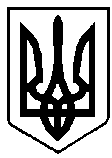 ВАРАСЬКА МІСЬКА РАДА____ сесія  VIII скликанняР І Ш Е Н Н Я02.03.2023 року                                  м.Вараш                     №2344-ПРР-VIII-1800Про припинення юридичної особи публічногоправа – відділу Державного архітектурно-будівельного контролю виконавчого комітету Вараської міської ради шляхом ліквідації	З метою оптимізації структури та вдосконалення роботи виконавчих органів Вараської міської ради, забезпечення ефективної роботи, відповідно до статей 104-105, 110-112 Цивільного кодексу України, Закону України «Про державну реєстрацію юридичних осіб, фізичних осіб - підприємців та громадських формувань», рішення Вараської міської ради від 20.08.2021 № 594 «Про затвердження структури виконавчих органів Вараської міської ради, загальної чисельності працівників апарату управління» (зі змінами), розділу 8 Положення про відділ Державного архітектурно-будівельного контролю виконавчого комітету Вараської міської ради, затвердженого рішенням Вараської міської ради від 09.09.2022 № 1602-РР-VIII «Про внесення змін до установчих документів та затвердження Положення відділу Державного архітектурно-будівельного контролю виконавчого комітету Вараської міської ради в новій редакції», керуючись статтями 25, 26, 60 Закону України «Про місцеве самоврядування в Україні», Вараська міська радаВ И Р І Ш И Л А:1. Припинити юридичну особу публічного права – відділ Державного архітектурно-будівельного контролю виконавчого комітету Вараської міської ради (код ЄДРПОУ 44233458), місцезнаходження якої: 34403, Рівненська область, Вараський район, місто Вараш, Незалежності майдан, будинок 1, шляхом ліквідації.2. Призначити ліквідаційну комісію з припинення юридичної особи публічного права відділу Державного архітектурно-будівельного контролю виконавчого комітету Вараської міської ради №1800-КО-04 (далі – Ліквідаційна комісія) та затвердити її склад, згідно додатку.3. Установити, що строк заявлення кредиторами своїх вимог до відділу Державного архітектурно-будівельного контролю виконавчого комітету Вараської міської ради – становить два місяці з дня оприлюднення повідомлення про рішення щодо припинення юридичної особи.4. Установити, що до Ліквідаційної комісії переходять повноваження щодо управління справами відділу Державного архітектурно-будівельного контролю виконавчого комітету Вараської міської ради на період до завершення ліквідації юридичної особи.	5. Визначити місцезнаходження Ліквідаційної комісії за адресою: 34403, Рівненська область, Вараський район, місто Вараш, Незалежності майдан, будинок 1.	6. Голові Ліквідаційної комісії протягом трьох робочих днів повідомити орган, що здійснює державну реєстрацію юридичних осіб, про прийняте рішення Вараської міської ради про припинення юридичної особи публічного права – відділу Державного архітектурно-будівельного контролю виконавчого комітету Вараської міської ради шляхом ліквідації.	7. Ліквідаційній комісії:	7.1. В установленому порядку забезпечити оприлюднення повідомлення про рішення щодо припинення юридичної особи публічного права відділу Державного архітектурно-будівельного контролю виконавчого комітету Вараської міської ради шляхом ліквідації у засобах масової інформації.	7.2. Відповідно до трудового законодавства вжити заходів щодо здійснення вивільнення (звільнення) працівників юридичної особи публічного права – відділу Державного архітектурно-будівельного контролю виконавчого комітету Вараської міської ради, що припиняється шляхом ліквідації.	7.3. Вжити заходів щодо проведення інвентаризації майна відділу Державного архітектурно-будівельного контролю виконавчого комітету Вараської міської ради, з подальшою передачею його Департаменту житлово-комунального господарства, майна та будівництва виконавчого комітету Вараської міської ради (код ЄДРПОУ 44402580).	7.4. Для проведення перевірок та визначення наявності або відсутності заборгованості із сплати податків, зборів, єдиного внеску на загальнообов'язкове державне соціальне страхування, страхових коштів до Пенсійного фонду України, забезпечити своєчасне надання податковим органам та Пенсійному фонду України документів юридичної особи публічного права – відділу Державного архітектурно-будівельного контролю виконавчого комітету Вараської міської ради, у тому числі первинних документів, регістрів бухгалтерського та податкового обліку.	7.5. Після закінчення строку для пред’явлення вимог кредиторами скласти та затвердити проміжний ліквідаційний баланс, що включатиме відомості про склад майна юридичної особи публічного права – відділу Державного архітектурно-будівельного контролю виконавчого комітету Вараської міської ради, перелік пред’явлених кредиторами вимог та результат їх розгляду.	7.6. Після завершення розрахунків з кредиторами затвердити ліквідаційний баланс та забезпечити його подання до податкового органу.	7.7. Забезпечити передачу документів, які підлягають обов’язковому зберіганню до відповідної архівної установи в порядку, визначеному законодавством України.	7.8. Забезпечити здійснення усіх інших організаційно-правових заходів, пов’язаних з припиненням юридичної особи публічного права – відділу Державного архітектурно-будівельного контролю виконавчого комітету Вараської міської ради шляхом ліквідації, відповідно до вимог законодавства України.	7.9. Забезпечити подання державному реєстратору всіх необхідних документів для проведення державної реєстрації припинення юридичної особи публічного права - відділу Державного архітектурно-будівельного контролю виконавчого комітету Вараської міської ради шляхом ліквідації. 8. Контроль за виконанням рішення покласти на заступника міського голови з питань діяльності виконавчих органів ради відповідно до розподілу функціональних обов’язків та на постійну депутатську комісію з питань депутатської діяльності, законності та правопорядку.Міський голова							Олександр МЕНЗУЛ